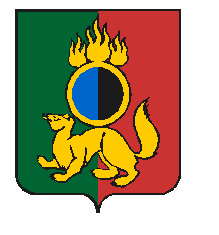 АДМИНИСТРАЦИЯ ГОРОДСКОГО ОКРУГА ПЕРВОУРАЛЬСКПОСТАНОВЛЕНИЕг. ПервоуральскО внесении изменений в Порядок взиманияродительской платы за присмотр и уход за детьми, осваивающими образовательные программы дошкольного образования в муниципальных образовательных организациях городского округа Первоуральск, утвержденный постановлением Администрации городского округа Первоуральск            от 25 марта 2014 года № 819Руководствуясь статьей 65 Федерального закона Российской Федерации                   от 29 декабря 2012 года № 273-ФЗ «Об образовании в Российской Федерации»,                           на основании фактических затрат на присмотр и уход за ребенком в муниципальных образовательных организациях городского округа Первоуральск, реализующих основную общеобразовательную программу дошкольного образования, Администрация городского округа ПервоуральскПОСТАНОВЛЯЕТ:1. Изложить абзац 9 пункта 4 Порядка взимания родительской платы за присмотр и уход за детьми, осваивающими образовательные программы дошкольного образования                      в муниципальных образовательных организациях городского округа Первоуральск, утвержденный постановлением Администрации городского округа Первоуральск                      от 25 марта 2014 года  № 819 (далее Порядок) в следующей редакции:«Если родитель (законный представитель) несовершеннолетнего                       воспитанника является в соответствии с Законом Свердловской области                                      от 14 декабря 2004 года № 204-ОЗ «О ежемесячном пособии на ребенка» получателем ежемесячного пособия на этого ребенка, оформленного управлением социальной политики по городу Первоуральску, представление справки о получении ежемесячного пособия на ребенка не требуется. В указанном случае управление социальной политики направляет                      в Управление образования города Первоуральска информацию о получении родителем (законным представителем) несовершеннолетнего воспитанника ежемесячного пособия на ребенка на основании соглашения об информационном взаимодействии в целях предоставления льготы по родительской плате в размере 50 % (далее - соглашение                   об информационном взаимодействии)».2. Опубликовать настоящее постановление в газете «Вечерний Первоуральск», разместить на официальном сайте Администрации городского округа Первоуральск                  и сайте Управления образования городского округа Первоуральск.3. Контроль исполнения настоящего постановления возложить на заместителя  Главы  Администрации по управлению социальной сферой и организационной работе             Л.В. Васильеву.Глава городского округа Первоуральск				 	                    И.В. Кабец13.06.2019№928